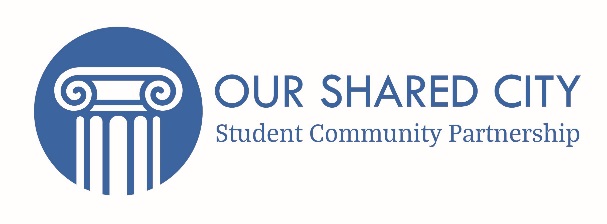 Community Fund Application Form 2019/20Name of project:Contact details:Email: Mobile Number:Who is responsible for managing the project?(This person will be the first point of contact for communication about the project)Leader or Group:(Group or person to act as a main point of contact and who is responsible for the project funding)Describe your project and how it will meet the Community Fund criteria and guidelines as set out in the Guidelines 2019-20 (200 words):(This is your opportunity to show us how your project will have an impact on the local community)Describe who will benefit from this project and how (150 words):What will be the major outcome or impact of the project and how will you monitor this? How will you the track numbers of people involved and specific KPI’s (250 words)? (Outcomes can be small (painted a play area) or large (brought together local residents to set up a local resident association) and will be used by us to monitor how successful your project has been)What evidence do you have that the project is needed (150 words)?(Have you done surveys, questionnaire or attended any community meetings?)How do you plan to tell other people about the project? Please include or attach a promotion action plan which includes the SCP. (For example: newsletters, press releases, attending community meetings.)How will you engage with permanent residents of Bath (150 words)? Will you work with other agencies, groups and services and if so, how? Please list and continue on separate table if necessary. (For example, the Council, Police and Residents Associations)How will this project benefit the Student Community Partnership (150 words)?Have you applied for other matched funding opportunities? If so, where?Please give a breakdown of the costings for the project:(How much are you applying for, max £250. Do you have any match funding? Please attach additional information if necessary)I declare that to the best of my knowledge, the information supplied is true and accurate and I am authorised to sign this application on behalf of the project. I also agree that further details about the project will be given to the SCP if necessary. Signed: _______________________________________         Date: __________________________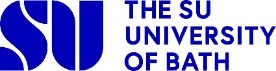 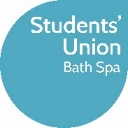 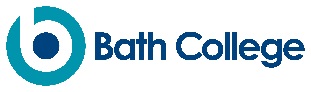 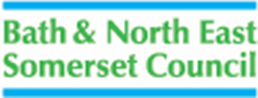 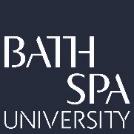 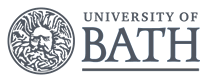 OrganisationDetails of Joint Working